Speaker For the Dead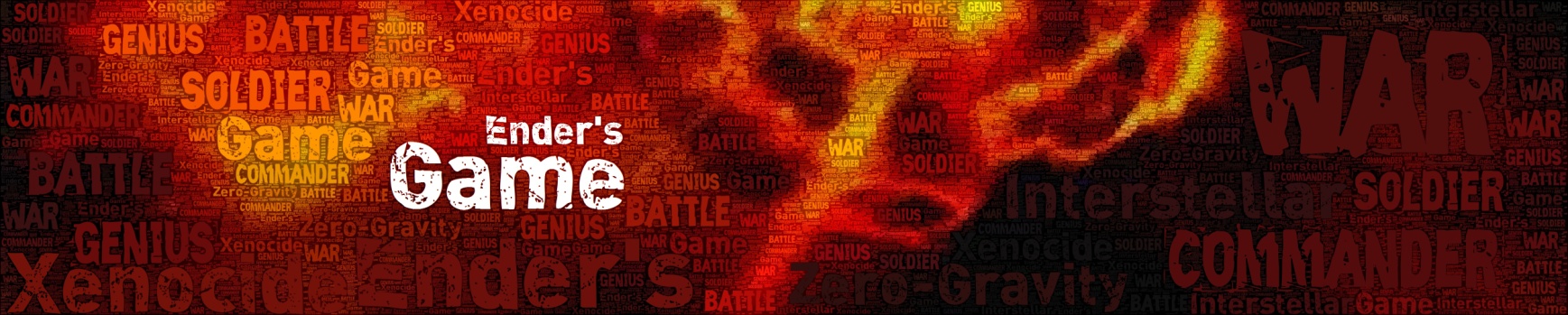 The speaker for the dead did the following:Said what the dead one would have said but with complete honestyHid no faultsPretended no good things or embellished their good qualitiesSometimes by telling the absolute truth about the person it was painful and disturbing, but if a person’s life was worthwhile enough, despite any errors, the speaker should tell the truth for them.Your assignment is to be the “speaker for the dead” for an incident that happened in either your life, our school, or our community. Be honest with it, don’t highlight items that weren’t highlights, do not hide parts of the story that are difficult.